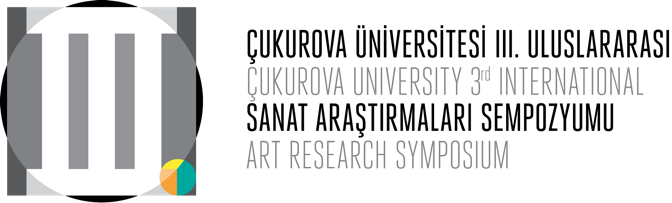 13- 18 April 20201 Affiliated Institution  / e-mail 
2 Affiliated Institution  / e-mail
3 Affiliated Institution  / e-mail
PAPER TITLE
Keywords:  At least tree, and no more than five keywordsABSTRACTAn oral or poster presentation can be submitted with a completed study or a planned research. The abstract should be written in paragraphs that not exceed 350 words using the Calibri character in text style. The abstract should be include the aim and the problem of the study, the method will be used in the research, and the expected results. Complete information about the results of the study will be required to be submitted in full text.The word file should be saved as the Word 97-2003 document, and named as the first author's surname.thefirstletterofthename.the presentationpreference (Keser.N.oralpresentation). The abstract should be sent to sanatarastirmalari03@gmail.com by 22 November 2019. Please do not change the given formatting.An oral or poster presentation can be submitted with a completed study or a planned research. The abstract should be written in paragraphs that not exceed 350 words using the Calibri character in text style. The abstract should be include the aim and the problem of the study, the method will be used in the research, and the expected results. Complete information about the results of the study will be required to be submitted in full text.The word file should be saved as the Word 97-2003 document, and named as the first author's surname.thefirstletterofthename.the presentationpreference (Keser.N.oralpresentation). The abstract should be sent to sanatarastirmalari03@gmail.com by 22 November 2019. Please do not change the given formatting.First AUTHOR1, 
Second AUTHOR2,  Third AUTHOR3